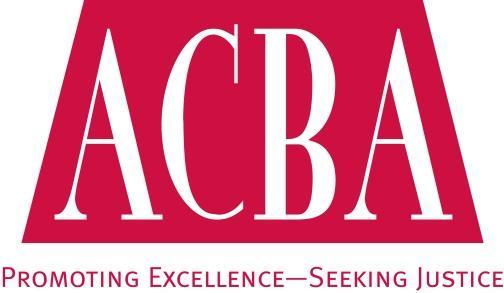 RULES GOVERNINGTHE LAWYER REFERRAL SERVICEOF THEALAMEDA COUNTY BAR ASSOCIATIONRevised by the ACBA Board of Directors on October 17, 2006Revised by the ACBA Board of Directors on October 2, 2007Revised by the ACBA Board of Directors on December 4, 2007Revised by the ACBA Board of Directors on May 6, 2008Revised by the ACBA Board of Directors on February 3, 2009Revised by the ACBA Board of Directors on October 6, 2009Revised by the ACBA Board of Directors on January 12, 2010Revised by the ACBA Board of Directors on October 6, 2010Revised by the ACBA Board of Directors on January 10, 2012Revised by the ACBA Board of Directors on November 4, 2014Revised by the ACBA Board of Directors on March 14, 2023Table of ContentsRULE 1. PURPOSEThe purposes of the Alameda County Bar Association (ACBA or Association) Lawyer Referral Service (LRS) shall conform to Rule 5 of the State Bar Minimum Standards for a Lawyer Referral Service in California which states the purposes of a lawyer referral service as:to provide a way in which any person may be referred to a qualified, insured lawyer who is able to render and is interested in rendering needed legal services;to provide information about lawyers and the availability of legal services which will aid the public in their selection of a lawyer;to inform the public when and where to seek legal and dispute resolution services;to provide general, legal and dispute resolution information needed by the public;to improve the quality of legal services available to the public; andto provide access to affordable legal services to the public.RULE 2. GOVERNANCEThe LRS shall operate pursuant to Business & Professions Code §6155, the “Rules and Regulations of the State Bar of California Pertaining to Lawyer Referral Services Including Minimum Standards for a Lawyer Referral Service in California,” and the “Rules Governing the Lawyer Referral Service of the Alameda County Bar Association.”The LRS shall be supervised pursuant to Rule 3.822 of the State Bar Minimum Standards which states that the LRS shall be governed by the “LRS Governing Committee” consisting of a minimum of three members. A majority of the governing committee must be active licensees of the State Bar. t least 50% of the committee shall not receive referrals from the LRS.Committee members shall be appointed by the President-elect of the Association from its membership no later than December 31 for committee service in the following year. The Chair and Vice-Chair, who may serve no more than two consecutive terms, shall also be appointed by the President-elect.A minimum of seven members shall serve on the LRS Governing Committee, and terms shall be  years and staggered for continuity.  No member may serve more than two terms (or four years) on the Committee, except a member may serve a one-year, fifth year term as either Chair or Vice-Chair.  The Committee Chair, Vice-Chair and other Committee members shall be nominated for the following year by the ACBA President-Elect no later than the preceding December. A quorum consisting of the majority of the Governing Committee shall be present to conduct business and three consecutive unexcused absences  will be considered a resignation from the Committee, unless upon that member’s request, the Committee votes not to accept the imputed resignation. Pursuant to Rule  of the State Bar Minimum Standards, the Committee shall meet at least quarterly and shall review and approve the annual report submitted by the LRS pursuant to Rule  of the State Bar Minimum Standards.If any Committee member shall resign or for any reason cease to be able or eligible to serve or continue to serve as a Committee member, Committee Chair, or Vice-Chair, then a replacement shall be appointed by the ACBA President for the remainder of the term after considering the recommendation from the remaining Committee members.The ACBA Board of Directors is the final authority in all matters relating to the LRS.RULE 3. ADMINISTRATIONThe Chief Executive Officer of the Association shall employ a program administrator (Administrator or PA) for LRS, whose duty shall be to administer the LRS under the supervision of the Director of Access Programs and the counsel of the LRS Governing Committee, pursuant to these rules.he Committee shall establish criteria for subject matter and general panel membership and use the criteria to evaluate panel members at least once every two years.  The Committee shall also establish and assess compliance with the referral procedures required by the State Bar and shall review and approve the annual report required by the State Bar.  In addition, the Committee shall annually survey a random sample of at least 10 percent of the clients of the service to determine client satisfaction with services and fees and on the basis of the annual survey, make any operational changes it deems necessary.    The Administrator shall keep LRS records, arrange for publicity, develop and maintain whatever statistics shall be required, respond to any program requests by the Board, Chief Executive Officer or the Committee, and undertake any other duties consistent with the spirit and purposes of LRS.RULE 4. ESTABLISHMENT OF PANELSPursuant to Rule 3.823. of the State Bar Minimum Standards, the LRS shall establish one or more specific subject matter panels, and is encouraged to establish moderate and no fee panels, foreign language panels, alternative dispute resolution panels and other such panels that respond to the referral needs of the consumer public, eligibility for which shall be determined on the basis of experience and other substantial objectively determinable criteria. There shall be the following Experience Panels: Administrative Law; Appeals; Bankruptcy and Insolvency; Corporations and Business Organizations; Criminal Law; Family Law; Labor Relations; Estate Planning, Probate, Guardianship and Conservatorship and Probate; Immigration and Naturalization; Personal Injury; Intellectual Property; Real Estate; Taxation; Workers Compensation.(c) Any attorney who is certified by the State Board of Legal Specialization as a specialist on a particular field shall be qualified for membership on the subject matter panel for such field by virtue of his or her certification. There shall also be a General Panel, which may be divided into as many sub panels as the LRS Governing Committee determines to be appropriate.  There shall be no experience qualifications for the General Panel.A majority vote of the Committee shall be necessary to adopt new panels.The requirements for each Subject Matter Panel shall be established by the Committee and reviewed periodically.The Committee will be responsible for reviewing the qualifications of a member to remain on or to be removed from the subject matter panel when needed.If the applicant is unable to meet the experience qualifications of a selected panel, the Committee will review a statement from the applicant signed under penalty of perjury setting forth in as much detail as possible that experience which the applicant feels is equivalent.  There is no standard equivalent experience formula.  An applicant may request a hearing before the Committee if the equivalent experience statement is determined to be inadequate.The decision of the Committee is final.   RULE 5. MODEST MEANS PANELSPurpose: Pursuant to State Bar Minimum Standards 12.5, these panels are intended to serve the needs of clients of middle and lower income, specifically people with too many resources to qualify for pro bono legal services through legal aides and too little income to afford traditional full-scope legal representation.   Qualification: Prospective clients typically earn up to 400% of federal poverty guidelines and/or are seeking more affordable legal services delivery options such as limited scope representation. Qualification for modest means referrals is made on a case-by-case basis by the LRS staff. Definitions: Limited Scope matters are defined in accordance with California Rules of Court, Rule 5.425 section (a). Specifically, "Limited Scope Representation" is a relationship between an attorney and a person seeking legal services in which they have agreed that the scope of the legal services will be limited to specific tasks that the attorney will perform. Limited scope representation reduces the cost of legal services by reducing the scope of representation provided. Limited scope representation may include, but is not limited to, contracting to making a limited number of court appearances in a case; and/or providing consult, advice or coaching for pro se litigants, or advising, drafting, or ghost drafting legal documents, whether disclosed or undisclosed to the court or opposing party.  Requirements: Experience requirements for modest means panels are the same as for regular fee subject matter panels (See Rule 4 above).  Fees: Attorneys participating on the modest means panels agree to provide a fee structure that will result in clients incurring costs equal to a maximum of 50% of average market rate in the relevant legal sector, exempting contingency fees or legal fees awarded by statute. Only 5% of any fees collected are forwarded to the LRS. Disclosure Requirement:  Should any attorney working on a modest means matter referred to them by LRS learn that a client is not a person of modest means, they are required to notify the LRS and the case will be reclassified as a regular fee case. If reclassified, the case will be subject to regular panel fees. Areas: Modest means panels may be maintained for a variety of areas of law including but not limited to the following areas of law and a minimum of four attorney panel members must be required to maintain each panel (pursuant to State Bar Minimum Standard 12.4): Family Law Landlord Tenant Consumer Protection Tax Employment Non-profit Corporations [change to small business and non-profit corporations?] Criminal Law RULE 6.  ELIGIBILITY, APPLICATION, AND REGISTRATIONAn attorney may apply to the LRS by signing and filing with LRS an application on the form supplied by LRS and remitting the panel membership fee. An applicant must acquire an understanding of the systems and procedures of LRS by means of a personal interview with the LRS Program Administrator prior to participation as a LRS panel member.Each panel member must:be an active member of the State Bar of California in good standing. For the purposes of these rules, “good standing” shall mean including but not limited to probation, suspension, and disbarmentrepresentationmaintain errors and omissions insurance in an amount not less than $100,000 for each occurrence and $300,000 aggregate per year, and furnish the LRS with a copy of the declarations page of said policy upon request, and notify the LRS of cancellation or termination within fifteen (15) days of the cancellation or termination;submit to binding arbitration by the State Bar of California Office of Mandatory Fee Arbitration  for any fee dispute between the member and the client referred by LRS, if the client so elects;maintain an operating office telephone number where the panel member can be reached during normal business hours and is available for clients to call, and a working email addressagree that the fees charged to clients referred by LRS shall be no more than those charged to clients not referred by LRS;disclose fee sharing with the LRS in all attorney/client fee agreements.agree in writing to abide by the LRS Rules;agree to all provisions in the LRS attorney application form and membership agreement.Any applicant may be refused membership in the LRS upon failure to meet any one or more of the requirements above. The LRS has the absolute discretion, right and power to grant or deny any applicant’s application for membership.  Pursuant to State Bar Minimum Standards Rule, rejected applicants will be advised in writing of the grounds for their rejection and offered a meaningful opportunity to be heard.RULE 7.  FEES AND REPORTSLRS panel membership fees are set by the ACBA Board of Directors upon recommendation by the LRS Governing Committee. Each attorney panel member shall remit the annual membership fee annually. The membership year is January 1 through December 31.  In order to avoid inactive status and a lapse in panel membership, including removal from rotation, the panel member must pay the annual membership fee by January 31. will provide one free consultation as a result of the referral, and the consultation will be no longer than thirty minutes. An attorney on the Regular Panels will pay to LRS a forwarding fee equal to 15% of any fees received by him/her on any one matter referred by LRS. An attorney on a Modest Means panel will pay to LRS a reduced forwarding fee equal to 5% of any fees received by him/her on any one matter referred by LRS. All forwarding fees shall be remitted within 30 days of the date of Progress Report. Failure to return the Progress Report within the time specified may result in administrative suspension. Payment of a reinstatement fee of $200 for each delinquent report is required before the attorney be placed back on active rotation. Reporting of percentage fees for referrals which generate a contingency based fee shall be accompanied by an itemized accounting of the case settlement and all attorney fees collected.Upon request by LRS staff, panel members shall make available for examination or audit all files, documentation, accounting, or any other records pertaining to any case referred by LRS and evidencing the retention or non-retention of the attorney.  Documentation may be redacted when necessary to protect confidentiality issues.  The panel member will hold in trust that portion due LRS and remit all fees within 30 days of receipt of the case status report. Panel members shall pay interest at the rate of 10% per annum on all amounts past due and owing the LRS. The 10% interest shall begin accruing after the 30 day grace period has expired. In the event of any dispute regarding the amount of forwarding fees due the LRS or related to the non-payment thereof, the prevailing party shall be entitled to recover reasonable costs and reasonable attorney’s fees. In the event an attorney who is not a member of LRS requests and is given the name of a member of LRS so that he or she can make a referral to the member as being qualified in a panel, and the referring non-member attorney participates in the fee, the attorney member shall pay LRS the stated percentage, as applicable, but the amount of the said fee paid to the referring non-member shall be deducted in arriving at the sum owing to LRS.Compensation for service rendered by attorneys on the Regular Panelsbeyond the initial half-hour consultation shall be fixed by agreement between the attorney and the client. Compensation for services rendered by attorneys on the Modest Means panel, shall be fixed according to the special rules governing those panels.	RULE 8. REFERRAL PROCEDURESAny person may contact LRS and request a referral to an attorney. LRS shall decide if the person should be referred to an attorney and, if so, to which panel.If the matter is referable, the intake coordinator will refer the client to two attorneys.LRS will attempt to refer all matters to attorneys on a rotation basis, subject to geographic placement at the convenience of the clientThe attorney must return the client’s call within 48 hours.Each Regular Panel shall rotate independently.  An attorney to whom a client is referred by LRS shall not refer the client to another attorney or associate another attorney, unless that other attorney is a partner or associate within the attorney's law firm.  If the attorney to whom the client is initially referred or a partner or associate within the attorney's firm cannot or does not wish to handle the matter referred, the attorney shall refer the client back to LRS to be given another referral, or, the attorney may associate another attorney on the same panel upon a request made to LRS with its approval.  If the attorney refers the client to or associates another attorney in violation of this section, the attorney shall remain liable to LRS for 15% of the total attorney's fee and the client consultation fee, if any.If a panel member refuses, for any reason other than conflict of interest or lack of qualification, to make an appointment for an initial interview the refusal shall be treated as a completed referral for purposes of determining the order of future referrals. Panel members shall notify LRS staff of any periods of unavailability.  The LRS prohibits panel members from any attempts to “cherry pick” cases, i.e. accepting only cases that appear particularly lucrative to the panel member.RULE 9. SUSPENSION, TERMINATION AND WITHDRAWALThe LRS Governing Committee is empowered to act with broad discretion when responding to attorney misconduct or lapses in professionalism.Administrative Suspension & Reprimand An attorney may be administratively suspended from LRS panel rotation or reprimanded for violating  any of the following rules pending compliance with the same:(1)  Failure to provide proof of malpractice coverage in the specified limits;Failure to forward any requested case disposition or status reports within  specified deadlines; Failure to pay a required fee or forward an outstanding fee within specified deadlines;Filing of an accusatory criminal pleading against the panel member;Failure to maintain good standing as defined in Rule 6 above.Members suspended for any of the above reasons will be reactivated upon demonstrating full compliance with the LRS Rules, and payment of a reinstatement fee of $200 for administrative suspensions based on delinquent status reports and delinquent payment of fees.TerminationA panel member may be removed from the LRS for any of the following causes:(1)   Failure to report the full attorney's fee earned in an LRS referred matter; Persistent or repeated failure to promptly pay a required fee or remit any  outstanding fee; Persistent or repeated failure to promptly forward any requested case  disposition or status reports within the specified deadlines;  Signing a certificate or making a statement under penalty of perjury which  is found to be untrue in any material aspect;Failure to comply with and/or abide by the Rules Governing LRS;Failure to handle cases referred to LRS members with professional  competence and diligence, including failure to promptly communicate with   clients referred to them by LRS with whom an attorney-client  relationship has been established; (7)   Failure to adhere to professional and/or ethical standards; (8)   Failure to provide initial consultation of up to thirty minutes;Repeated failure to return telephone calls or answer communications from	clients or referral staff;Repeated refusal to accept referral of cases from LRS;Failure to respond to or cooperate in the resolution of a client’s complaint with LRS about that attorney;Imposition of disciplinary action against the panel member by the State Bar; The panel member’s criminal conviction in court or decision by the StateBar imposing disciplinary action against the panel member;In determining whether a past crime or disciplinary decision, on a pending criminal charge or disciplinary proceeding warrants suspension, removal or other discipline by the LRS, the LRS Governing Committee should consider: 1) how and to what extent the matter appears to affect the quality of the attorney’s representation of his or her client; 2) how and to what extent the attorney will be able fully to serve clients during the pendency of the action; 3) whether the nature and quality of the underlying offense, if known by the client, would be likely to have a substantial effect on the client’s willingness to be represented by the attorney; and 4) whether the continued membership of the attorney is likely to bring discredit or disfavor on, or otherwise adversely affect, the LRS.For such other good cause as shall be in the interest of Lawyer Referral Service as determined by the CommitteeOther Corrective ActionThe Committee may order other corrective action to rectify any of the above articulated violations/causes.  Withdrawal.An attorney may withdraw at any time upon written notice to the LRS Administrator.An attorney who withdraws from LRS shall remain obligated as follows:1. The attorney shall complete the cases in process or refer the client(s) back to LRS for a new referral;2. The attorney shall remain obligated to LRS for any fee(s) unpaid or to become due according to paragraph V of these Rules, and no portion of any fee already paid by the attorney shall be returned, nor will any unpaid fee due to LRS be discharged;3. If the attorney withdraws during suspension proceedings, the withdrawal will not affect or terminate those proceedings or in any way diminish the consequences;4. An attorney who withdraws, may at any time thereafter apply according to these Rules and become an active member of LRS.The following revised rules were adopted by the ACBA Board of Directors on February 3, 2009 and are effective as of that date.Rules for Suspension, Removal, or other Disciplinary Action from Alameda County Bar Association Attorney PanelsApproved by the ACBA Board of Directors on February 3, 2009Revised by the ACBA Board of Directors on November 3, 2009Revised by the ACBA Board of Directors on January 12, 2010Revised by the ACBA Board of Directors on November 4, 20141.  Definition of Terms 	a.  Notice –  Any Notice under these rules shall be given in writing and shall be deemed to have been given when deposited with the United States Postal Service, first class postage prepaid and addressed to the panel member at the address of record with the ACBA.  	b.   Program Administrator – The LRS Program Administrator hereinafter referred to as “PA.”	c.	QAS (Quality Assurance Subcommittee) – A group of three (3) individuals comprised of the chair of the LRS Governing Committee, a member of the ACBA Board of Directors who is not currently a member of the LRS Governing Committee, and a  which provides the first level of review in determining the suspension, removal or other disciplinary actions relating to panel members. The President shall appoint, as needed, the members to the QAS.	d.   Reinstatement – Following removal, the panel member’s return to the LRS.	e.	Removal – Ending a panel member’s participation in LRS.	f.	Review – Examination of documents and materials relating to actions relevant to a panel member’s participation in and possible removal or suspension from the LRS.	g.	Suspension – temporary (i.e. for a specified period of time) or interim (i.e. pending further action) removal from a panel, subject matter panel, panel rotation, list, schedule or other source of referrals from the LRS.2.  	Initial Investigation Upon receipt of any written complaint of a rule violation, or indication of poor performance by a panel member, an inquiry will be made by PA.After the initial inquiry is completed, staff will determine whether the matter warrants any further action.  If the matter is determined to be of a more serious nature, further investigative actions will be taken.  3.	Notice of SuspensionIf deemed necessary by the PA, a written Notice of Suspension will be sent to the offending panel member and the QAS.  The Notice of Suspension will summarize the factual basis for the suspension, cite any applicable Rule(s) violation(s), the effective date of suspension and state the possible disciplinary action up to and including removal from the panel(s).4. 	Quality Assurance Subcommittee ReviewThe composition of the QAS will consist of three individuals, namely, the current Chair of the LRS Governing Committee, a member of the ACBA Board of Directors who is not currently a member of the LRS Governing Committee, and LRS Governing Committee .  If a member of the QAS is unavailable, or if a conflict of interest should arise with a member of the QAS, then the Board Liaison of the LRS Governing Committee, or other Board member as determined by the President, depending upon availability, will serve on the QAS.  No more than one member of the QAS shall be an active member of the LRS panel.  Whenever an attorney panel member has been notified of a suspension, the following rules and procedures shall apply:A. 	Request for a Hearing or Written RebuttalAny panel member who desires to have a hearing after Notice of Suspension shall, within fifteen (15) calendar days of the date of service of the Notice of Suspension make a written request for a hearing to the PA for LRS together with a written rebuttal to the alleged violations and any supporting materials and arguments.  The panel member’s request for hearing shall be deemed to have been given when deposited with the United States Postal Service, first class postage prepaid and addressed to the ACBA at 1000 Broadway, Suite 480, Oakland, CA  94607.If the panel member makes a request for hearing as provided in this rule, the hearing shall be conducted by the QAS at a time to be specially determined, but not later than thirty (30) calendar days from receipt of the request for hearing.  Extensions of time may be granted upon the express written consent of the QAS and the panel member.  The panel member shall be given Notice of the date and time of the hearing no less than fifteen (15) calendar days prior to the hearing and shall be advised of the amount of time allotted for the proceeding.If no request for hearing is made as provided in this rule, no rebuttal is submitted by the panel member, or both, the QAS will review the matter and will issue a written decision within the next thirty (30) calendar days, regarding the status of the panel member.  The written decision will include factual findings, any applicable Rule(s) violations, and the disciplinary action imposed, if any.  The QAS decision shall be final and there shall be no further right of review or appeal by the panel member.B. 	Rules Applicable at the Hearing The QAS shall elect one of its members present to preside at the hearing.Staff may present evidence and/or witnesses in support of the allegations in the Notice of Suspension and may question witnesses called by the panel member.The panel member or his/her representative may present evidence and/or witnesses in defense or mitigation and may question witnesses called by staff.The proceedings shall be audio and/or video recorded and/or reported by a certified shorthand reporter by the ACBA.  If a panel member requests a copy of the audio and/or video recording and/or the services of a certified court reporter, the panel member shall bear all costs thereof, including a transcript copy for use by the QAS.The technical rules of evidence shall not apply.The presiding committee member will determine the manner in which the hearing shall be conducted.  The decision of the QAS (“QAS Decision”) shall be reached by a majority of those voting.  The panel member will be given Notice of the QAS Decision within ten (10) calendar days of the hearing.  If removed, the panel member’s eligibility to re-apply for panel membership, if any, will be set forth in the QAS Decision.  The QAS Decision will also include factual findings that form the basis for the decision, any applicable Rule(s) violations, and the disciplinary action imposed, if any.C.	Grounds for Suspension, Removal, and Other Disciplinary ActionA panel member may be removed or suspended from the panel, or otherwise disciplined to any lesser extent, upon a determination that:The member has violated any Rule of Professional Conduct of the State Bar of California; orThe member has violated any Rule of LRS, or other specific ACBA attorney panel to which the member belongs; orThe member has been convicted of a crime.D. 	Continued Eligibility in other ACBA ProgramsAny panel member who is suspended for disciplinary reasons from any other attorney panel of the ACBA will likewise be suspended from participating in any other panel program for the duration of the suspension. A panel member who has been removed for disciplinary reasons from any other attorney panel of the ACBA, shall be automatically removed from and ineligible to participate in, or be accepted to, any other ACBA attorney panel program.  Exceptions to this Rule may be granted by the QAS, upon request of the panel member, ACBA Board of Directors, ACBA staff, ACBA Committee, or any combination of the aforementioned.  5. 	Appeal of QAS DecisionFollowing a hearing, if the panel member receives a Notice of Suspension, Removal, or Other Disciplinary Action from the QAS, he/she may appeal that decision in writing to the LRS Governing Committee within ten (10) calendar days of Notice of the QAS Decision.  The appeal shall be submitted by mail to the LRS PA The PA may appeal the QAS Decision to the LRS Governing Committee within ten (10) calendar days of Notice of the QAS Decision.  Notice of the appeal will be mailed to the QAS committee member who presided over the hearing, and shall be deemed to have been given when deposited with the United States Postal Service, first class postage prepaid, at the address of record with ACBA of the presiding QAS committee member.If the QAS Decision is appealed as provided herein, the appropriate Committee shall then conduct a hearing within the next three regularly scheduled Committee meetings.  The panel member shall have another opportunity to be heard; however, the scope of the Committee’s review will be limited to the information and testimony submitted at the QAS hearing and no additional information or testimony may be presented or received.  The MA or PA will provide at least fifteen (15) calendar days’ Notice in writing to the panel member of the date, time and location of the Committee meeting.  Any decision by the LRS Governing Committee shall be reached by a majority of those voting.  The panel member will be provided Notice of the decision (“Committee Decision”) within ten (10) calendar days of the meeting.  The Committee Decision will also include factual findings that form the basis for the decision, any applicable Rule(s) violations and the disciplinary action imposed, if any.If the panel member does not appeal the QAS Decision as provided in these Rules within ten (10) calendar days of the date of the Notice of QAS Decision, the suspension, removal, or other disciplinary action will be final. 6.  	Appeal of Committee Decision  The Committee Decision may be appealed to the ACBA Board of Directors (“the Board”) by the panel member, or PA within ten (10) calendar days of the date of the Notice of Committee Decision.  The request for appeal shall be submitted to the ACBA Board President addressed to the ACBA at 1000 Broadway, Suite 480, Oakland, CA 94607, and shall be deemed to have been made when deposited with the United States Postal Service, first-class postage prepaid, so addressed.  It is the Appellant’s responsibility to pay for and have the transcript and record of the QAS hearing prepared.The Board shall then review the matter within the next three (3) regularly scheduled Board meetings.   The scope of that review will be limited to the information and testimony submitted at the QAS hearing and no additional information or testimony may be presented or received.  The ACBA will provide at least fifteen (15) calendar days Notice to the panel member of the Board meeting. Any decision by the Board (“Board Decision”) shall be reached by a majority of those voting.  The panel member will be given Notice of the Board Decision within ten (10) calendar days of the issuance.  The Board Decision will include factual findings that form the basis for the decision, any applicable Rule(s) violation(s) and the disciplinary action imposed, if any.The Board Decision is final.If no appeal from the Committee Decision is requested, within the ten (10) calendar day deadline, the Committee Decision will be final.7.  Role of the ACBA Board of DirectorsThe ACBA Board of Directors (“Board”) may, at any time on its own motion, or at the request of the PA, in its sole discretion remove the proceedings to the Board at any stage and decide the matter, upon Notice to the parties as provided in these Rules.  If there has not been a QAS hearing, the Board shall give Notice of and conduct the hearing in the manner set forth in Rule 4(b) above.  If there has been a hearing, the Board shall review the record from that hearing, in accordance with the provisions of Rules 5 and 6 above.  As noted in the ACBA By-laws, the Administrative Committee can act on behalf of the Board under these Rules.The Board Decision is final.RULE 10.  AMENDMENTSA. The Administrator and the LRS Governing Committee have a continuing responsibility to seek ways and means of improving the fairness and efficiency of LRS and the quality of the legal services provided, and shall from time to time recommend such changes and additions to these rules as may be deemed appropriate to that end.B. These rules are promulgated by the Alameda County Bar Association acting by and through its duly constituted Board.  The Board may change or amend any rule or provision herein at any time without the necessity of giving prior notice.	RULE 11.  EXEMPTIONS FOR BAY AREA LEGAL INCUBATOR PROGRAM Purpose  The LRS Program receives numerous calls each year from clients with limited financial resources and has a shortage of attorneys on its Modest Means Panels, providing affordable limited scope representation, or otherwise providing affordable representation options. The LRS is not alone in facing this problem – fewer and fewer people are able to afford the high cost of full legal representation necessary to actualize their legal rights. The inability of people who make too much to qualify for free legal services but too little to afford standard legal fees is referred to the justice gap, and according to research conducted by the American Bar Association, the US has the widest justice gap in the developed world. There is growing awareness in the legal sector of a need to find sustainable business models designed to serve these untapped, historically disenfranchised legal markets. Meanwhile, the US legal system continues to reflect social inequities in that women, people of color, attorneys with disability, and other attorneys facing systemic oppression continue to be under-represented in leadership roles in the legal profession.  Therefore, training diverse attorneys in and incentivizing affordable limited scope representation models among a variety of viable service delivery models bringing affordable representation to untapped legal markets is an important strategy for shrinking the justice gap while diversifying the legal profession. A growing movement of legal incubators including Bay Area Legal Incubator Program (“BALI”) is recognizing the viability of using efficiency technology in combination with flat-fee and/or limited scope representation to make legal service provision to untapped, disenfranchised legal markets financially viable. BALI is an affordable business coaching program in which diverse attorneys of all ranges of experience are provided with extensive support, mentoring, coaching and education on how to grow financially successful legal businesses serving the legal needs of communities historically disenfranchised from legal representation, with an emphasis on serving people with low and middle incomes. BALI is an access to justice project of the Alameda County Bar Association founded in collaboration with five California Law Schools, the Alameda County Law Library, and the California State Bar. The goals of the Incubator Program are (1) to provide a pathway to professional success for diverse attorneys; and (2) to increase access to justice for people disenfranchised from legal representation by growing sustainable businesses designed to serve these untapped legal markets.  Special Eligibility to Participate in the LRS: A BALI Participant must meet the Eligibility, Application, and Registration requirements under Rule 6 of these Rules except that for Modest Means panels as defined in Rule 5 a participant need not demonstrate the required substantive experience to be a member of modest means panels.  Waiver of substantive experience is made on condition that BALI participants affirm that they will work with the BALI Director to obtain substantive law coaching if necessary to ensure competency requirements required by State Bar. If the participant cannot demonstrate subject area experience, the LRS Governing Committee also may require a BALI Participant to complete training, coursework, or a combination of each, in order to gain the necessary knowledge for those Subject Matter Panels. The subject area criteria will not be waived for the modest means criminal law panel, recognizing the added social need and consumer protection interest to protect liberty interests of people facing criminal charges.  This substantive experience waiver provision does not bar BALI participants from applying to additional LRS Subject Matter Panels, but in doing so, they must meet the eligibility requirements under Rule 6 and demonstrate the required experience for the Subject Matter Panels to which they are applying, as would any other attorney. Fees   LRS Panels: A BALI Participant is exempt from remitting the annual LRS panel membership fee under Rule 7(a) and all forwarding fees on legal fees up to $50,000 for any modest means matters referred by the LRS under Rule 7(c). BALI Participants are responsible for panel membership fees and forwarding fees for all other matters referred by the LRS under Rule 7.  Modest Means matters and panels are defined per Rule 5.  Legal fees of $50,000 or more on modest means cases will be subject to the same referral fees of 5% incurred by non-BALI Participant modest means panel members in accordance with Rule 5.  Termination of BALI Participation: When a Participant leaves the BALI program for any reason and has a pending matter that was referred by the LRS, the fee agreement stays the same as when the case was referred. BALI Panel: The LRS may at the discretion of the LRS Director create a separate panel or panels designed to forward leads generated through BALI’s website or through the BALI community of attorneys. BALI participants will receive first priority on referrals through this panel and will not be charged to join such a panel. There will be no forwarding fees for this panel, and a participant need not demonstrate substantive experience to be a member of the panel, conditioned on the requirement that BALI participants affirm that they will work with the BALI Director to obtain substantive law coaching if necessary to ensure competency requirements required by State Bar. The BALI Director also may require a BALI Participant complete training, coursework, or a combination of each, to gain the necessary knowledge to receive a specific or any referrals through this panel. Reports: BALI Participants must submit a Progress Report to the LRS Program during the same cycle as regular LRS panel attorneys under Rule 7(c), except for forwarding fees as provided in Rules 11(c) and (d).  The Progress Report is intended to track the status of each referred matter placed with a BALI Participant. When a Participant leaves the BALI program for any reason and has a pending matter that was referred by the LRS, the Participant must continue to submit Progress Reports to indicate the status of each referred matter.  Referral Procedures: The Referral Procedures provided in Rule 8 shall apply to all BALI Participants participating in LRS panels, except Rule 11(D) that refers to referral to and within the BALI community, and except Rule 8(g) that refers specifically to forwarding fees. Suspension, Termination and Withdrawal:  Rule 9 relating to Suspension, Termination, and Withdrawal of LRS panel attorneys shall apply to all BALI Participants.  The Rules for Suspension, Removal, or other Disciplinary Action from Alameda County Bar Association Attorney Panels shall also apply. Should a BALI participant be suspended, terminated, or withdrawn from an LRS panel, LRS staff will notify the BALI Director for purposes of ensuring the BALI Director can aid in supporting the attorney in improving performance.  